Supplementary Material 3. Risk of bias graph of included studies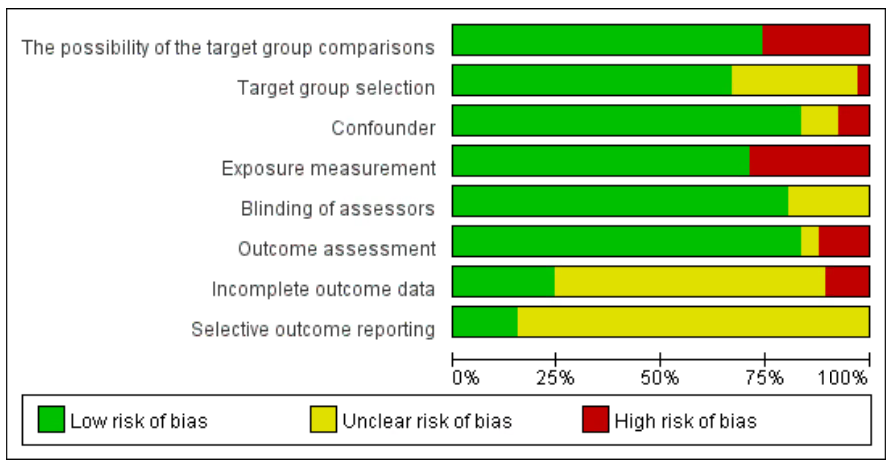 